PATER MICHEL REMERYIm Glauben wachsenTEILNEHMERLEITFADENEin lebensverändernder Kurs zur Erforschung des Glaubens, zur Suche nach Antworten oder zur Vorbereitung auf die SakramenteSpendenaufrufWenn du dich finanziell an den Initiativen Twittern mit GOTT und Online mit den Heiligen beteiligen kannst und willst, wären wir dir sehr dankbar. Du kannst deine Spende über die Webseite www.tweetingwithgod.com oder direkt auf das folgende Bankkonto überweisen:Die JP2-Stiftung mit Sitz in Leiden, Niederlande, wurde gegründet, um die finanziellen und vertraglichen Aspekte unserer Projekte zu decken. Für ihre Einnahmen ist diese gemeinnützige Organisation vollständig auf die Hilfe von Sponsoren angewiesen. Alle Spenden werden ausschließlich zur Finanzierung unserer Projekte verwendet. Wenn du uns deine Adresse mitteilst, erhälst du eine Bestätigung deiner Spende.Wir danken dir im Voraus für deine Großzügigkeit!www.tweetingwithgod.com/spendeDie Bibelzitate wurden übernommen aus der Einheitsübersetzung der Heiligen Schrift. -Auszüge aus dem Katechismus der Katholischen Kirche, dem Kompendium des Katechismus der Katholischen Kirche, Codex des Kanonischen Rechtes, sowie Zitate der Päpste und aus offiziellen Dokumenten der Katholischen Kirche entstammen der Webseite des Vatikans www.vatican.va. Alle Rechte vorbehalten. Auszüge der liturgischen Texte: Ständige Kommision für die Herausgabe der gemeinsamen liturgischen Bücher im deutschen Sprachgebiet: Die Feier der Heiligen Messe © 1988; Die Feier der Kindertaufe © 2007; Die Feier der Firmung © 2019; Die Feier der Trauung © 2020; Die Weihe des Bischofs, der Priester und der Diakone © 1994; Die Feier der Krankenkommunion © 2017; Die Feier der Buße © 1974. Alle Rechte vorbehalten. © 2022 Michel Remery & JP2 Stichting, Leiden. Alle Rechte vorbehalten VorwortLieber Freund,Du möchtest im Glauben wachsen, herausfinden, was es bedeutet zu glauben, Antworten auf deine Fragen finden oder Gott besser kennenlernen. Dies ist eine wichtige Zeit, da du weiter in den Glauben eingeführt wirst. Unabhängig von deiner Situation werden dir die folgenden Seiten dabei helfen, gut an den Treffen teilzunehmen. Fühl dich frei, dich mit deinen Fragen, Anliegen und Erfolgen an uns zu wenden. Wir sind für dich da!Deine FrageDas ist dein Kurs! Deine Fragen bilden die Grundlage unseres Programms. Natürlich werden wir die wichtigsten Elemente des Glaubens behandeln. Aber wir werden jedes Mal wieder mit deinen Fragen beginnen. Dies wird dir helfen, in deinem persönlichen Glauben und deiner Beziehung zu Gott zu wachsen.Twittern mit GOTTUnser Kurs basiert auf der globalen Multimediainitiative Twittern mit GOTT, die auf Fragen aus dem Alltagsleben basiert. Hier geht es nicht nur um soziale Medien, obgleich wir dich ermutigen, Twittern mit GOTT auf Instagram, Facebook oder Twitter zu folgen. Du kannst auch deren Autor Pater Michel Remery folgen. Das Buch, die App und die Videos liefern den Inhalt unseres Kurses, immer mit einem offenen Auge für die Realität des Alltags.Bete mit unsDu hast ein großes Abenteuer begonnen, eine Reise mit Jesus, die dein ganzes Leben dauern wird. Hoffentlich gibt dir dieser Kurs die notwendige Grundlage, um auf deiner Reise mit ihm kontinuierlich zu wachsen. Wir werden für dich beten uns laden dich ein, gemeinsam mit uns für dich und alle Teilnehmer auf ihrem Weg mit Gott zu beten.Die OrganisatorenInhaltsverzeichnisVorwort   	4Erste Schritte	6GS12. Twittern mit GOTT  & Online mit den Heiligen....................................................9Treffen 1: Wissenschaft und Glaube - Widerspricht die Wissenschaft nicht der Schöpfungsgeschichte?	11Treffen 2: Offenbarung - Wie kann ich wissen, ob die Behauptungen über den Glauben wahr sind?	13Treffen 3: : Die Heilige Schrift - Sind diese Geschichten aus dem Alten Testament nicht überholt?	15Treffen 4: Gebet - Warum sollte ich beten und wie kann ich es tun?	17Treffen 5: Fragen der Gruppe 1	19Treffen 6: Gut & Böse - Warum gibt es das Böse, wenn Gott alles so gut geschaffen hat? Was ist Gnade?	21 Treffen 7: HANDELN - Wie kann ich meinem Nächsten helfen?	23 Treffen 8: Weihnachten & Ostern - Warum ist Jesus unser “Retter”? Wovor muss ich gerettet werden?	25Treffen 9: Pfingsten - Habe ich eine Berufung und was ist die Rolle der Kirche?	26Treffen 10: Fragen der Gruppe 2	28Treffen 11: EXERZITIEN - Wie kann ich mich Gott im Gebet vollständig hingeben?	30Treffen 12: Sakramente & Liturgie - Was sind die Sakramente? Was ist die Liturgie?	32Treffen 13A Taufe	34Treffen 13B Firmung	36Treffen 13C Eucharistie	38Treffen 13D Ehe	40Treffen 13E Weihe & Krankensalbung	42Treffen 13F Versöhnung	44Treffen 14: BETEN - Wie kann ich mich an Gott wenden? Wie kann ich ihn um Vergebung bitten?	46Treffen 15: Fragen der Gruppe 3	48Treffen 16: Heilige - Was haben Maria und die Heiligen mit meiner Beziehung zu Gott zu tun?	50Treffen 17: Christliches Leben - Wie wird unser Glaube im Glaubensbekenntnis und in den Geboten zusammengefasst?	52Treffen 18: FEIERN - Kann ein guter Katholik feiern?	53Fortsetzung nach Im Glauben wachsen	55Anhang 1: Die Bücher der Bibel	58Anhang 2: Wie kannst du dein Zeugnis teilen? Warum solltest du evangelisieren?	59Anhang 5: Gebete für den Beginn und das Ende des Treffens	62ERSTE SCHRITTE# Essentielle Ressourcen 
Jeder Teilnehmer benötigt das Buch Twittern mit GOTT. Urknall, Gebet, Bibel, Sex, Kreuzzüge, Sünde... (Herder). Das Buch kann während und zwischen den Treffen gelesen werden: es wird viele Antworten auf persönliche Fragen geben. Die “doppelte Herausforderung” am Ende jedes Treffens zeigt die Fragen aus dem Buch Twittern mit GOTT an, die für das nächste Treffen gelesen werden sollten. Die Teilnehmer werden gebeten, die Twittern mit GOTT App herunterzuladen. Die App wird während der Treffen verwendet. Sie kann auch dazu verwendet werden, um auf verschiedene Weise zu beten und den Ritus der Messe in vielen verschiedenen Sprachen zu verfolgen. Die Teilnehmer sind eingeladen, die SCAN-Option für das Buch zu entdecken und die kurzen Antworten in der App zu lesen.Auch die Online mit den Heiligen App wird benötigt. Auch diese App wird während der Treffen verwendet. Zu Hause können die Teilnehmer die Profile der Heiligen in der App erkunden, um sie weiter kennenzulernen. Die Teilnehmer benötigen eine Bibel mit dem Alten und Neuen Testament. In diesem Kurs ziehen wir es vor, ein gedrucktes Exemplar der Bibel zu verwenden, um den Teilnehmern zu helfen, sich mit ihrer Struktur vertraut zu machen und zu lernen, wie man biblische Texte findet.
Für Links zum Einkauf siehe www.imglaubenwachsen.com# Fünf Schlüssel zum wachsen im Glauben 
Im Glauben wachsen versucht den Teilnehmern zu helfen, Antworten zu finden und den Wunsch zu wecken, Anteil am Leben und der Mission der kirchlichen Gemeinschaft zu haben. Die Treffen sollen den Teilnehmern einen Raum bieten, in dem sie nicht nur Fragen stellen, nachdenken und über den Glauben lernen, sondern auch beten, mit Nächstenliebe handeln - und gemeinsam feiern können:BEZIEHUNG: Ja, du kannst über Gott nachdenken und ganz allein beten. Aber dein Glaube ist nicht vollständig, wenn du ihn nicht mit den Brüdern und Schwestern teilst, die Gott dir gegeben hat. Das gilt auch für unsere Treffen. Das sind nicht nur Kurse, sondern ein Ort für jeden Teilnehmer, an dem er in der Beziehung zu anderen und zu Gott wachsen kann. Bei jedem Treffen wird der Beziehung innerhalb der Gruppe besondere Aufmerksamkeit geschenkt.DENKEN: Denken und Fragen sind grundlegend für unser Leben. Wenn man jemanden mag, möchte man mehr über ihn wissen. Je mehr man ihn liebt, desto mehr will man wissen. Die Suche nach Antworten auf Fragen über Gott, das Leben und den Glauben ist nicht nur eine intellektuelle Tätigkeit. Es ist ein wichtiger Schritt, um in der Beziehung zu ihm zu wachsen. Lass die Entdeckungen Teil deines Lebens werden und sieh, wie sie dich auf unterschiedliche Weise zum Handeln auffordern.BETEN: Gib die Antworten, in denen du eine feste Grundlage in deinem persönlichen Leben gefunden hast aus einer direkten Beziehung mit Gott. Das Gebet ist Teil jedes Treffens, und die Teilnehmer sind eingeladen auch individuell zwischen den Treffen zu beten. Mehrere Treffen werden allein dem Gebet gewidmet sein (siehe Treffen 4 & 14). Das Gebet ist die intensivste Art und Weise, in der die Beziehung zu Gott erlebt wird.HANDELN: Bringe deinen Glauben in die Praxis, so dass du erkennst, dass es sich nicht um eine intellektuelle oder theoretische Übung handelt, sondern um einen Teil des wirklichen Lebens. Jedes Treffen wird den Teilnehmern helfen, die Bedeutung des Gelernten für sich in Frage zu stellen. Die “doppelte Herausforderung” bietet die Möglichkeit, was zu Hause diskutiert wurde, sowohl intellektuell als auch praktisch umzusetzen. Ein Sondertreffen wird dem karitativen Handeln gegenüber anderen gewidmet sein (siehe Treffen 7).FEIERN: Genießt eure Erfolge zusammen, feiert mit Gott in der Liturgie und mit anderen bei einer Feier. Das letzte Treffen wird diesem Thema gewidmet sein (siehe Treffen 18). Es ist offensichtlich, dass das gemeinsame Feiern uns zum ersten Schlüssel zurückführt. # Die “Regeln” von Twittern mit GOTTBegrüße alle Fragen, die den Glauben und das Leben betreffen, unabhängig davon, welche Position sie vertreten oder welche Antwort sie implizieren.Höre den anderen in der Gruppe respektvoll zu und versuche, die Argumentation hinter ihren Aussagen zu verstehen.Lasse die Argumente, die hinter der Lehre der Kirche stehen, für sich selbst sprechen.Versuche nicht zu sehr zu überzeugen; bezeuge einfach deinen eigenen Glauben. Denke daran, dass nur Gott die Herzen der Menschen bekehren kann.Sei diskret: Diskutiere das, was die Leute sagen, nicht mit anderen außerhalb der Gruppe.Tweeting with GOD & Online with Saints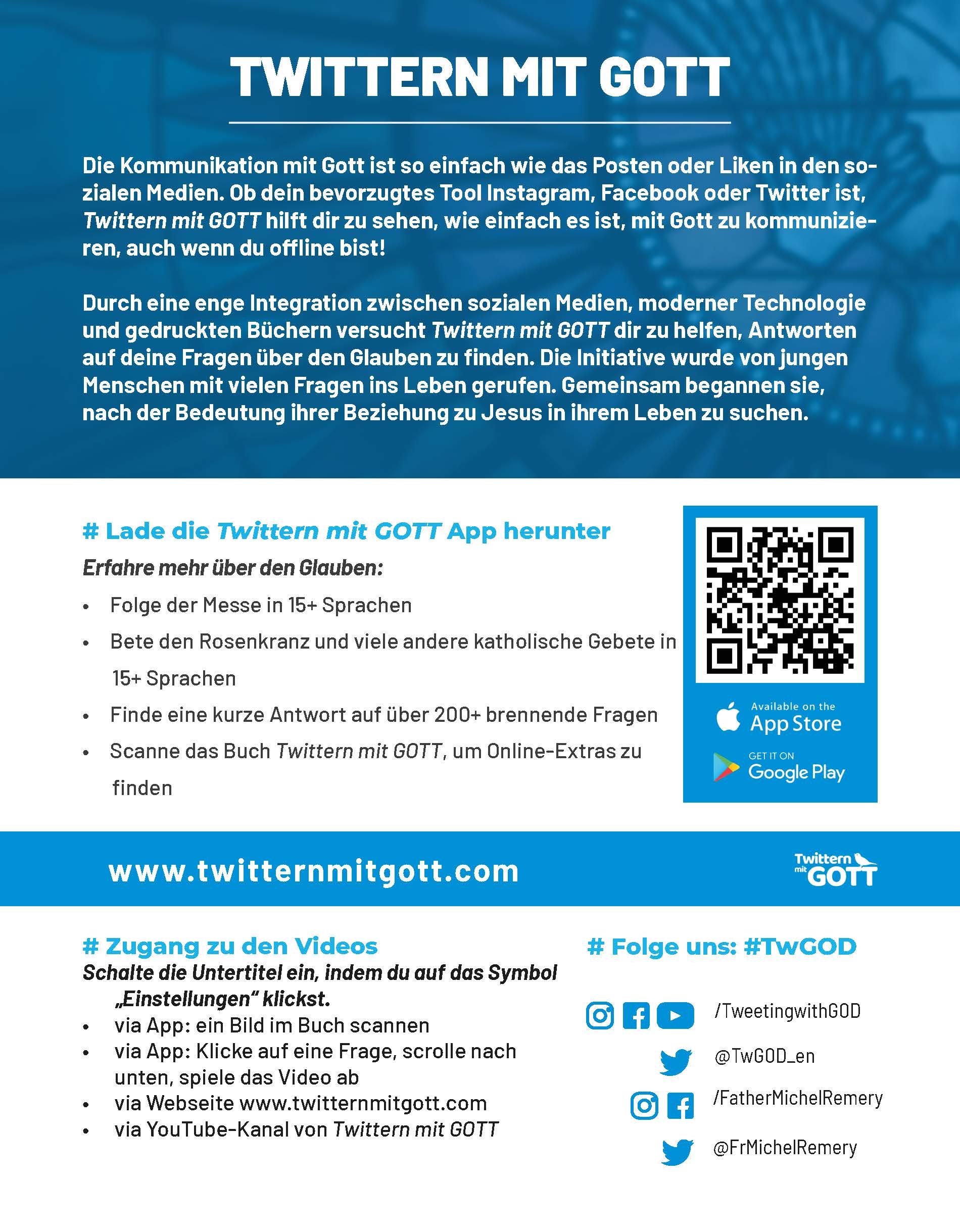 Treffen 1: Wissenschaft und Glaube - Widerspricht die Wissenschaft nicht der Schöpfungsgeschichte?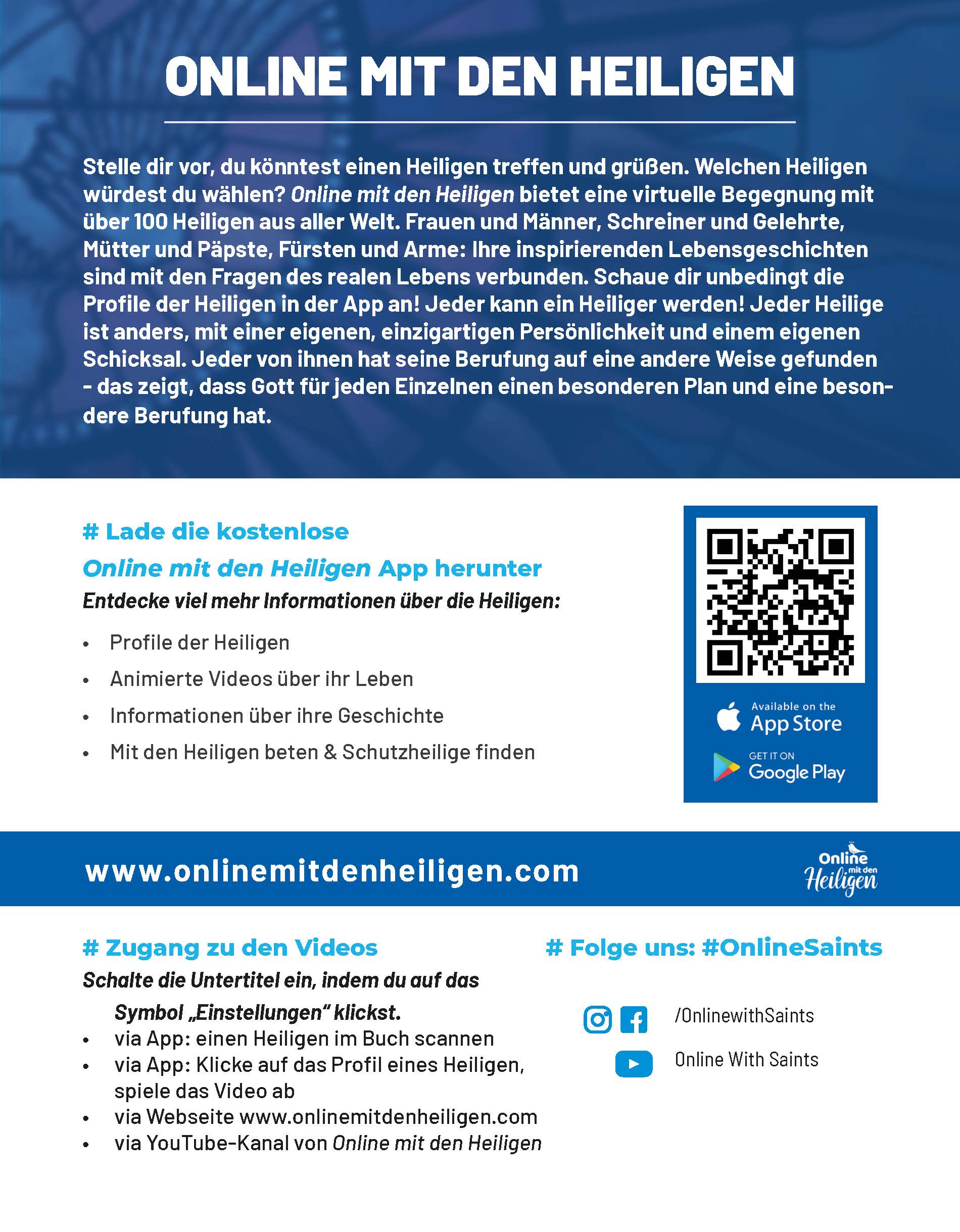 Ziel dieses Treffens: Sieh dich selbst als ein Kind Gottes - der in der Dreifaltigkeit Beziehung in sich selbst ist: Er liebt dich und ist dein Schöpfer.Verwandte Fragen: 1.1, 1.2, 1.3, 1.5, 1.9, 4.1Doppelte Herausforderung:- Lest diese Fragen im Buch Twittern mit GOTT: 1.1 & 1.5.- Sucht, leiht oder kauft eine Bibel (Altes und Neues Testament zusammen) und bringt sie beim nächsten Mal mit.Das Datum des nächsten Treffens ……………………………………………………………..Mitbringen:BibelnTwittern mit GOTT Buch & App Online mit den Heiligen AppVideo:Twittern mit GOTT App: Frage 1.1: “Schließt der Urknall nicht den Glauben an Gott aus?” Online mit den Heiligen App: Heiliger Franziskus von AssisiWas hat mich bei diesem Treffen am meisten berührt: ……………………………….……………………………………………..………………………………………………………………………..Treffen 2: Offenbarung - Wie kann ich wissen, ob die Behauptungen über den Glauben wahr sind?Ziel dieses Treffens: Entdecke, dass die Bibel mehr als nur ein Buch ist; sie ist Gottes Wort, durch das - in Einheit mit der von der Kirche überlieferten Tradition - Gott sich uns offenbart.Verwandte Fragen: 1.6, 1.10, 1.11, 1.12, 1.15, 1.18.Doppelte Herausforderung:- Lest diese Fragen im Buch Twittern mit GOTT: 1.10 & 1.11.- Betet zuhause mindestens einmal mit der Bibel (siehe Anhang 4 des Buches Twittern mit GOTT).Das Datum des nächsten Treffens …………………………………………………………………Mitbringen:BibelnTwittern mit GOTT Buch & App Online mit den Heiligen AppVideo:Tweeting with GOD app: Frage 1.12: “Hat Gott die Bibel selbst geschrieben?”Online mit den Heiligen App: Heiliger HieronymusWas hat mich bei diesem Treffen am meisten berührt: ……………………………….……………………………………………..………………………………………………………………………..Treffen 3: Die Heilige Schrift - Sind diese Geschichten aus dem Alten Testament nicht überholt?Ziel dieses Treffens: Etwas über wichtige Ereignisse im Alten Testament erfahren und verstehen, wie diese mit Jesus zusammenhängen.Verwandte Fragen: 1.21, 1.22, 1.23, 1.24.Doppelte Herausforderung:- Lest diese Fragen im Buch Twittern mit GOTT: 1.21 & 1.23.- “Interviewt” jemanden, der gelegentlich die Bibel liest, und fragt, was für ihn die wichtigste Geschichte ist und warum.Das Datum des nächsten Treffens …………………………………………………………………Mitbringen:BibelnTwittern mit GOTT Buch & App Online mit den Heiligen AppVideo:Twittern mit GOTT App: Question 1.21: “Sollte ich alles in der Bibel glauben?”Twittern mit GOTT App: Question 1.10: “Warum ist die Bibel so wichtig?”Online mit den Heiligen App: Heiliger AugustinusWas hat mich bei diesem Treffen am meisten berührt: ……………………………….……………………………………………..………………………………………………………………………..Treffen 4: Gebet - Warum sollte ich beten und wie kann ich es tun? Ziel dieses Treffens: Entdeckt, wie das Gebet euch Gott näherbringen kann und wie verschiedene Formen und Arten des Gebets euch in eurem Leben helfen können.Verwandte Fragen: 3.1, 3.2, 3.3, 3.5, 3.6, 3.7, 3.12, 3.14, 3.22.Doppelte Herausforderung:- Lest diese Fragen im Twittern mit GOTT Buch: 3.1 & 3.3.- Nehmt euch mindestens einmal Zeit 3 Minuten in Stille zu beten.Das Datum des nächsten Treffens …………………………………………………………………Mitbringen:BibelnTwittern mit GOTT Buch & App Online mit den Heiligen AppVideo:Twittern mit GOTT App: Question 3.1 “Why should I pray, and how do I do it?”Online mit den Heiligen App: Heilige MonikaWas hat mich bei diesem Treffen am meisten berührt: ……………………………….……………………………………………..………………………………………………………………………..Treffen 5: Fragen der Gruppe 1Ziel dieses Treffens: Frage zu stellen.Doppelte Herausforderung:- Lest die entsprechenden Fragen im Twittern mit GOTT Buch.- Definiert gemeinsam, was für die zweite Herausforderung getan werden soll.Das Datum des nächsten Treffens …………………………………………………………………Mitbringen:BibelnTwittern mit GOTT Buch & App Online mit den Heiligen AppWas hat mich bei diesem Treffen am meisten berührt: ……………………………….……………………………………………..………………………………………………………………………..Treffen 6: Gut & Böse - Warum gibt es das Böse, wenn Gott alles so gut geschaffen hat? Was ist Gnade?Ziel dieses Treffens: Versteht, dass die Existenz des Bösen nicht dem Plan Gottes entspricht, der uns mit einem freien Willen geschaffen hat und uns mit seiner Gnade unterstützt. Verwandte Fragen: 1.4, 1.34, 1.35, 1.36, 1.42, 4.12.Doppelte Herausforderung:- Lest diese Fragen im Twittern mit GOTT Buch: 1.35 & 4.12.- Tut etwas Gutes für jemanden, ohne dass andere es merken.Das Datum des nächsten Treffens …………………………………………………………………Mitbringen:BibelnTwittern mit GOTT Buch & App Online mit den Heiligen AppVideo:Twittern mit GOTT App: Question 1.35: “Warum gibt es das Böse?”Online mit den Heiligen App: Heilige Lidwina von SchiedamWas hat mich bei diesem Treffen am meisten berührt: ……………………………….……………………………………………..………………………………………………………………………..Treffen 7: HANDELN - Wie kann ich meinem Nächsten helfen?Ziel dieses Treffens: Freiwilligenarbeit in einem Pflegeheim, in der Gemeinde oder bei einer gemeinnützigen Organisation mit dem Ziel, das bisher Gelernte in die Praxis umzusetzen. Verwandte Fragen: 1.35, 3.1, 3.50, 4.1, 4.7, 4.8, 4.9, 4.10, 4.45.Das Datum des nächsten Treffens …………………………………………………………………Mitbringen:Eine gemeinsame IdeeErforderliche Ressourcen für die DurchführungWas hat mich bei diesem Treffen am meisten berührt: ……………………………….……………………………………………..………………………………………………………………………..Treffen 8: Weihnachten & Ostern - Warum ist Jesus unser “Retter”? Wovor muss ich gerettet werden?Ziel dieses Treffens: Lernt den Kern unseres Glaubens kennen und erfahrt, wovor Gott uns durch die Geburt, das Leiden, den Tod und die Auferstehung Jesu rettet.Verwandte Fragen: 1.26, 1.27, 1.28, 1.29.Doppelte Herausforderung:- Lest diese Fragen im Twittern mit GOTT Buch: 1.26 & 1.27.- Bastelt, findet oder kauft ein Kreuz und stellt es in euer Zimmer. Sprecht von Zeit zu Zeit mit Jesus am Kreuz.Das Datum des nächsten Treffens …………………………………………………………………Mitbringen:BibelnTwittern mit GOTT Buch & App Online mit den Heiligen AppVideo:Twittern mit GOTT App: Frage 1.45: “Wird es im Himmel Steak und Kuchen geben?”Online mit den Heiligen App: Heiliger Nikolaus OwenWas hat mich bei diesem Treffen am meisten berührt: ……………………………….……………………………………………..………………………………………………………………………..Treffen 9: Pfingsten - Habe ich eine Berufung und was ist die Rolle der Kirche?Ziel dieses Treffens: Jeder Mensch hat eine Berufung; lernt, wie ihr eure persönliche Berufung in Bezug auf die kirchliche Gemeinschaft entdecken könnt.Verwandte Fragen: 3.50, 4.2, 4.3, 4.4, 4.5, 4.50.Doppelte Herausforderung:- Lest diese Fragen im Twittern mit GOTT Buch: 4.3 & 4.4.- Überlegt, welche Berufe für euch in Frage kommen könnten. Bittet den Herrn, euch bei dem Entdecken zu helfen, was ihr mit eurem Leben tun solltet.Das Datum des nächsten Treffens …………………………………………………………………Mitbringen:BibelnTwittern mit GOTT Buch & App Online mit den Heiligen AppVideo:Twittern mit GOTT App: Frage 4.6: “5 Schritte, um den Willen Gottes zu erkennen.”Online mit den Heiligen App: Heiliger Johannes Paul IIWas hat mich bei diesem Treffen am meisten berührt: ……………………………….……………………………………………..………………………………………………………………………..Treffen 10: Fragen der Gruppe 2Ziel dieses Treffens: Sprechen Sie über Ihre Fragen.Doppelte Herausforderung:- Lest die entsprechenden Fragen im Twittern mit GOTT Buch.- Definiert gemeinsam, was ihr für die zweite Herausforderung tun werdet.Das Datum des nächsten Treffens ……………………………………………………….Mitbringen:BibelnTwittern mit GOTT Buch & App Online mit den Heiligen AppWas hat mich bei diesem Treffen am meisten berührt: ……………………………….……………………………………………..………………………………………………………………………..Treffen 11: EXERZITIEN - Wie kann ich mich Gott im Gebet vollständig hingeben?Ziel dieses Treffens: Fangt an, in Stille und vorübergehender Einsamkeit auf Gott zu hören.Verwandte Fragen: 3.1, 3.2, 3.3, 3.4, 3.5, 3.6, 3.7, 3.8, 3.9, 3.10, 3.11, 3.12, 3.13, 3.14, 3.17Das Datum des nächsten Treffens …………………………………………………………………Mitbringen:BibelnTwittern mit GOTT Buch & App Video:Online mit den Heiligen App: Heilige Teresa von AvilaWas hat mich bei diesem Treffen am meisten berührt: ……………………………….……………………………………………..………………………………………………………………………..Treffen 12: Sakramente & Liturgie - Was sind die Sakramente? Was ist die Liturgie? Ziel dieses Treffens: Die sieben Sakramente und die Liturgie sind im Alltag eines Christen von wesentlicher Bedeutung.Verwandte Fragen: 3.25, 3.25, 3.26, 3.27, 3.35, 3.36, 3.37, 3.38, 3.40, 3.41, 3.42, 3.43.Doppelte Herausforderung:- Lest diese Fragen im Twittern mit GOTT Buch: 3.24 & 3.35.- Schaut euch in einer katholischen Kirche in eurer Nähe um und findet Gegenstände, die mit den Sakramenten zu tun haben, wie das Taufbecken, der Beichtstuhl, der Altar, das Tabernakel, die heiligen Öle...Das Datum des nächsten Treffens …………………………………………………………………Mitbringen:BibelnTwittern mit GOTT Buch & App Online mit den Heiligen AppVideo:Online mit den Heiligen App: Heiliger Johannes BoscoWas hat mich bei diesem Treffen am meisten berührt: ……………………………….……………………………………………..………………………………………………………………………..Treffen 13A TaufeZiel dieses Treffens: Seht, wie die sakramentale Gnade Gottes - empfangen durch das Wirken des Heiligen Geistes - die Verbindung mit Jesus und seiner Kirche bestätigt und uns hilft, als überzeugte Christen zu leben.Verwandte Fragen: 1.4, 1.22, 1.26, 1.32, 1.34, 1.45, 2.30, 3.15, 3.22, 3.35, 3.36.Doppelte Herausforderung:- Lest diese Fragen im Twittern mit GOTT Buch: 1.4 & 3.36.- Findet im Twittern mit GOTT ein Gebet zum Heiligen Geist, und betet dieses allein oder mit einigen anderen.Das Datum des nächsten Treffens …………………………………………………………………Mitbringen:BibelnTwittern mit GOTT Buch & App Online mit den Heiligen AppVideo:Online mit den Heiligen App: Heiliger Martin von ToursWas hat mich bei diesem Treffen am meisten berührt: ……………………………….……………………………………………..………………………………………………………………………..Treffen 13B FirmungZiel dieses Treffens: Seht, wie die sakramentale Gnade Gottes - empfangen durch das Wirken des Heiligen Geistes - die Verbindung mit Jesus und seiner Kirche bestätigt und uns hilft, als überzeugte Christen zu leben.  Verwandte Fragen: 1.31, 1.32, 1.33, 2.30, 3.34, 3.36, 3.37.Doppelte Herausforderung:- Lest diese Fragen im Twittern mit GOTT Buch: 1.32 & 3.37.- Nehmt das Blatt mit der Gnade, die ihr von Gott erbitten wollt, immer wieder heraus und betet, dass Gott euch gewährt, was gut für euch ist.Das Datum des nächsten Treffens …………………………………………………………………Mitbringen:BibelnTwittern mit GOTT Buch & App Online mit den Heiligen AppVideo:Online mit den Heiligen App: Heiliger Dominikus SavioWas hat mich bei diesem Treffen am meisten berührt: ……………………………….……………………………………………..………………………………………………………………………..Treffen 13C EucharistieZiel dieses Treffens: Seht, wie die sakramentale Gnade Gottes - empfangen durch das Wirken des Heiligen Geistes - die Verbindung mit Jesus und seiner Kirche bestätigt und uns hilft, als überzeugte Christen zu leben.  Verwandte Fragen: 2.30, 2.35, 3.14, 3.25, 3.44, 3.45, 3.46, 3.47, 3.48, 3.49, 3.50.Doppelte Herausforderung:- Lest diese Fragen im Twittern mit GOTT Buch: 3.25 & 3.28.- Nehmt an einem Wochentag an der Eucharistie in eurer Ortsgemeinde teil (natürlich ohne die Sonntagsmesse zu überspringen). Welche Unterschiede stellt ihr am Sonntag fest?Das Datum des nächsten Treffens …………………………………………………………………Mitbringen:BibelnTwittern mit GOTT Buch & App Online mit den Heiligen AppVideo:Online mit den Heiligen App: Seliger Carlo AcutisWas hat mich bei diesem Treffen am meisten berührt: ……………………………….……………………………………………..………………………………………………………………………..Treffen 13D EheZiel dieses Treffens: Seht, wie die sakramentale Gnade Gottes - empfangen durch das Wirken des Heiligen Geistes - die Verbindung mit Jesus und seiner Kirche bestätigt und uns hilft, als überzeugte Christen zu leben.  Verwandte Fragen: 3.43, 4.19, 4.20, 4.21, 4.32.Doppelte Herausforderung:- Lest diese Fragen im Twittern mit GOTT Buch: 3.43 & 4.19.- Lest den Segen der Ehepartner (siehe Anhang 1) und sucht nach den Elemente, die wir in diesem Treffen angesprochen haben.Das Datum des nächsten Treffens …………………………………………………………………Mitbringen:BibelnTwittern mit GOTT Buch & App Online mit den Heiligen AppVideo:Online mit den Heiligen App: Die Seligen Luigi und Maria QuattrocchiWas hat mich bei diesem Treffen am meisten berührt: ……………………………….……………………………………………..………………………………………………………………………..Treffen 13E Weihe & KrankensalbungZiel dieses Treffens: Seht, wie die sakramentale Gnade Gottes - empfangen durch das Wirken des Heiligen Geistes - die Verbindung mit Jesus und seiner Kirche bestätigt und uns hilft, als überzeugte Christen zu leben. Verwandte Fragen: 2.1, 3.40, 3.41, 3.42, 4.4.Doppelte Herausforderung:- Lest diese Fragen im Twittern mit GOTT Buch: 3.40 & 3.41.- Visit a sick person, and/or send a card to someone in need to show that you are with them in thought and prayer.Das Datum des nächsten Treffens …………………………………………………………………Mitbringen:BibelnTwittern mit GOTT Buch & App Online mit den Heiligen AppVideo:Online mit den Heiligen App: Heiliger Alfons Maria von LiguoriOnline mit den Heiligen App: Heilige Teresa von KalkuttaWas hat mich bei diesem Treffen am meisten berührt: ……………………………….……………………………………………..………………………………………………………………………..Treffen 13F VersöhnungZiel dieses Treffens: Seht, wie die sakramentale Gnade Gottes - empfangen durch das Wirken des Heiligen Geistes - die Verbindung mit Jesus und seiner Kirche bestätigt und uns hilft, als überzeugte Christen zu leben.  Verwandte Fragen: 3.38, 3.39, 4.12, 4.13, 4.14.Doppelte Herausforderung:- Lest diese Fragen im Twittern mit GOTT Buch: 3.38 & 3.39.- Die Teilnehmer blicken auf ihr bisheriges Leben zurück und bereiten sich auf die Beichte vor, indem sie die Schritte zur Gewissenserforschung (siehe Anhang 2) befolgen.Das Datum des nächsten Treffens …………………………………………………………………Mitbringen:BibelnTwittern mit GOTT Buch & App Online mit den Heiligen AppVideo:Twittern mit GOTT App: Frage 3.38: “Warum beichten wir bei einem Priester, anstatt direkt bei Gott?”Online mit den Heiligen App: Heiliger Johannes NepomukWas hat mich bei diesem Treffen am meisten berührt: ……………………………….……………………………………………..………………………………………………………………………..Treffen 14: BETEN - Wie kann ich mich an Gott wenden? Wie kann ich ihn um Vergebung bitten?Ziel dieses Treffens: Dies ist der perfekte Zeitpunkt, um gemeinsam zu beten und das Sakrament der Versöhnung zu empfangen.Verwandte Fragen: 3.38, 3.39, 4.12, 4.13.Das Datum des nächsten Treffens …………………………………………………………………Mitbringen:BibelnTwittern mit GOTT Buch & App Was hat mich bei diesem Treffen am meisten berührt: ……………………………….……………………………………………..………………………………………………………………………..Treffen 15: Fragen der Gruppe 3Ziel dieses Treffens: Fragen zu stellenDoppelte Herausforderung:- Lest die #TwGOD Fragen zu dem/den behandelten Thema(en)- Definiert gemeinsam die zweite HerausforderungDas Datum des nächsten Treffens …………………………………………………………………Mitbringen:BibelnTwittern mit GOTT Buch & App Online mit den Heiligen AppWas hat mich bei diesem Treffen am meisten berührt: ……………………………….……………………………………………..………………………………………………………………………..Treffen 16: Heilige - Was haben Maria und die Heiligen mit meiner Beziehung zu Gott zu tun?Ziel dieses Treffens: Wir sind nicht allein: Die Menschen im Himmel begleiten uns, sie beten mit uns und für uns!Verwandte Fragen: 1.38, 1.39, 1.40, 4.15, 4.16.Doppelte Herausforderung:- Lest diese Fragen im Twittern mit GOTT Buch: 1.38 & 4.15.- Betet ein Gesätz (oder mehr) des Rosenkranzes zu Hause mit Hilfe der Twittern mit GOTT App.Das Datum des nächsten Treffens …………………………………………………………………Mitbringen:BibelnTwittern mit GOTT Buch & App Online mit den Heiligen AppVideo:Twittern mit GOTT App: Frage 4.16: “Sollte ich zu den Heiligen beten?”Online mit den Heiligen App: Die Jungfrau MariaWas hat mich bei diesem Treffen am meisten berührt: ……………………………….……………………………………………..………………………………………………………………………..Treffen 17: Christliches Leben - Wie wird unser Glaube im Glaubensbekenntnis und in den Geboten zusammengefasst?Ziel dieses Treffens: Eine Zusammenfassung dessen, was bisher auf der Grundlage des Glaubensbekenntnisses diskutiert und erlebt wurde, wobei die Zehn Gebote als Richtschnur für das tägliche Leben dienen.Verwandte Fragen: 1.19, 1.24, 1.27, 1.31, 1.33, 2.12, 2.20, 2.23, 4.9, 4.10.Doppelte Herausforderung:- Lest diese Fragen im Twittern mit GOTT Buch: 4.9 & 4.10.- Überprüft eure Beschlüsse zur Fortsetzung des Glaubensweges und setzt sie in die Tat um.Das Datum des nächsten Treffens …………………………………………………………………Mitbringen:BibelnTwittern mit GOTT Buch & App Online mit den Heiligen AppVideo:Twittern mit GOTT App: Frage 4.9: Sind die Zehn Gebote immer noch relevant?Online mit den Heiligen App: Seliger Pier Giorgio FrassatiWas hat mich bei diesem Treffen am meisten berührt: ……………………………….……………………………………………..………………………………………………………………………..Treffen 18: FEIERN - Kann ein guter Katholik feiern?Ziel dieses Treffens: Denkt darüber nach, was ein gutes katholisches Fest, die Eucharistiefeier und eine feierliche Danksagung ausmacht.Verwandte Fragen: 3.29, 3.44, 3.45, 3.46, 3.47, 3.48, 3.49, 3.50, 4.10.Mitbringen:BibelnTwittern mit GOTT Buch & App Online mit den Heiligen AppVideo:Online mit den Heiligen App: Heiliger VeitWas hat mich bei diesem Treffen am meisten berührt: ……………………………….……………………………………………..………………………………………………………………………..Fortsetzung nach Im Glauben wachsenDas Ende unserer Reise Im Glauben wachsen ist nicht wirklich ein Ende. Es ist vielmehr der Beginn einer neuen Art des Christseins, im Glauben zu wachsen und die Teilnehmer auf ihr weiteres Leben als reife Christen vorzubereiten. Die folgenden drei Verpflichtungen seitens der Teilnehmer könnten ihnen helfen:Eine Verpflichtung, ihr Wissen über den Glauben ständig zu vertiefen, die Bibel und grundlegende Dokumente wie den Katechismus der katholischen Kirche zu lesen und Ressourcen wie Twittern mit GOTT, Online mit den Heiligen und vielfältige andere zuverlässige Informationen zu nutzen.Eine Verpflichtung zum regelmäßigen persönlichen Gebet und zur Suche nach dem Willen Gottes, möglicherweise mit Hilfe einer geistlichen Begleitung. Die einzige Möglichkeit, in der Beziehung zu Jesus zu wachsen ist mit ihm Zeit zu verbringen.Eine Verpflichtung gegenüber der Kirche, der örtlichen Gemeinde. Auch wenn es in der Nähe keine aktive Gemeinde oder Pfarrei gibt, ist es dennoch von entscheidender Bedeutung, Wege zu finden, den eigenen Glauben mit anderen zu teilen. # WeiterführungWenn die Gruppe (oder ein Teil) motiviert ist weiterhin nach Antworten auf Fragen zum Thema des Glaubens zu suchen, könnt ihr das gleiche Format wie in diesem Kurs verwenden. Die allgemeine Idee solcher Treffen wäre die gleiche wie während des Kurses, aber mit größerer Freiheit bei der Themenwahl. Die Moderation kann gemeinsam von der Gruppe selbst übernommen werden. Das Wichtigste ist die Motivation der Teilnehmer. Das Twittern mit GOTT Handbuch und die Specials geben viele Erklärungen und Ideen, wie man solche Treffen allein organisieren kann (siehe www.twitternmitgott.com/Handbuch).# Praktische Vorschläge Du versuchst eine Beziehung zu beginnen und sie zu vertiefen: Suche Gott in jedem möglichen Moment und beziehe ihn in deinen Alltag ein. Spreche zum Beispiel ein kurzes Dankgebet, bevor du mit dem Essen beginnst, bete morgens vor dem Beginn des Tages, bete abends, wenn alles still wird, gib kurze Zwischenrufe gen Himmel und sage: “Danke, es tut mir leid, hilf mir...”.Im christlichen Leben geht es nicht um Programme und Projekte, sondern um eine kontinuierliche Reise mit Jesus, alleine und mit anderen. Plane in deinem Wochenkalender Momente für eine Zeit mit Gott ein. Schreibe zum Beispiel Termine mit Gott für ein persönliches Gebet auf, für einen Moment des Austauschs über den Glauben mit anderen, für das Bibelstudium, für den Besuch eines einsamen Nachbarn...Gott hat uns die Sakramente und die Liturgie gegeben, damit wir für unser Leben als Christ gestärkt und inspiriert werden. Achte darauf, an der wöchentlichen Sonntagsmesse und den Feiern des liturgischen Jahres teilzunehmen: diese sind eine große Hilfe, um den Glauben täglich zu leben. Vergesse nicht, wie wichtig es ist, Gott im Sakrament der Versöhnung regelmäßig um Vergebung zu bitten.Erkundige dich bei deiner örtlichen Gemeinde, welche Möglichkeiten zum Leben und zur Vertiefung des Glaubens angeboten werden.Wenn es in deiner Nachbarschaft nicht viele Möglichkeiten gibt im Glauben weiter zu wachsen, überlegen dir, ob du mit deinen Kurskameraden etwas anfangen oder sich einer (Online-)Gemeinschaft anschließen möchtest, in der du dich regelmäßig zum Gebet, zum Austausch und zur Vertiefung des Glaubens triffst. Versuche, dich regelmäßig zu treffen und sei es auch nur per Videokonferenz...Wir alle brauchen von Zeit zu Zeit einen Schub. Pilgerreisen und Exerzitien sind großartige Möglichkeiten, geschwächte oder verlorene Begeisterung wiederzugewinnen und sich wieder auf die Bedeutung der persönlichen Beziehung zu Jesus zu konzentrieren. Besuche zum Beispiel ein Kloster oder einen heiligen Ort für einen Tag der Besinnung, buche mit ein paar Freunden oder alleine einige Einkehrtage, melde dich für eine Pilgerreise an...Mache dir vor allem bewusst, dass du auf dieser aufregenden Reise des Glaubens nicht alleine bist: Jesus sagt es dir hier und jetzt: “Siehe, ich bin bei euch, bis an der Welt Ende” (Mt 28,20).Anhang 1: Blessing of the spousesWir preisen dich, Gott, unser Schöpfer, denn im Anfang hast du alles ins Dasein gerufen. Den Menschen hast du erschaffen als Mann und Frau und ihre Gemeinschaft gesegnet. Einander sollen sie Partner sein und ihren Kindern Vater und Mutter. Wir preisen dich, Gott, unser Herr, denn du hast dir ein Volk erwählt und bist ihm in Treue verbunden; du hast die Ehe zum Abbild deines Bundes erhoben. Dein Volk hat die Treue gebrochen, doch du hast es nicht verstoßen. Den Bund hast du in Jesus Christus erneuert und in seiner Hingabe am Kreuz für immer besiegelt. Die Gemeinschaft von Mann und Frau hast du so zu einer neuen Würde erhoben und die Ehe als Bund der Liebe und als Quelle des Lebens vollendet. Wo Mann und Frau in Liebe zueinander stehen und füreinander sorgen, einander ertragen und verzeihen, wird deine Treue zu uns sichtbar. So bitten wir dich, menschenfreundlicher Gott, schau gütig auf (Maria) und (Joseph), die vor dir knien (stehen) und deinen Segen erhoffen. Dein Heiliger Geist schenke ihnen Einheit und heilige den Bund ihres Lebens. Er bewahre ihre Liebe in aller Bedrohung; er lasse sie wachsen und reifen und einander fördern in allem Guten. Hilf ihnen, eine christliche Ehe zu führen und Verantwortung in der Welt zu übernehmen; verleihe ihnen Offenheit für andere Menschen und die Bereitschaft, fremde Not zu lindern. (Schenke ihnen das Glück, Vater und Mutter zu werden, und hilf ihnen, ihre Kinder christlich zu erziehen.) Gewähre ihnen Gesundheit und Lebensfreude bis ins hohe Alter, schenke ihnen Kraft und Zuversicht in Not und in Krankheit. Am Ende ihres Lebens führe sie in die Gemeinschaft der Heiligen, zu dem Fest ohne Ende, das du denen bereitest, die dich lieben. Darum bitten wir durch Jesus Christus, deinen Sohn, unsern Herrn und Gott, der in der Einheit des Heiligen Geistes mit dir lebt und herrscht in alle Ewigkeit. Amen.Anhang 2: Vorbereitung auf die Beichte: GewissensprüfungMeine Beziehung zu GottHabe ich mir Zeit zum Beten genommen? Wie? Habe ich gebetet, weil ich es wollte oder weil ich mich verpflichtet fühlte? Habe ich regelmäßig gebetet?Was habe ich getan, um etwas über Gott zu lernen, um in meiner Beziehung zu ihm voranzukommen? War es genug?Habe ich regelmäßig an der Messe und am Gemeinschaftsgebet teilgenommen? Mit welcher Einstellung?Habe ich in meinem Leben Respekt vor Gott gezeigt? In meiner Art zu sprechen und zu handeln?Wie habe ich Gottes Schöpfung behandelt? Habe ich Dinge verschwendet? Habe ich genug getan, um meinen ökologischen Fußabdruck zu verringern (z.B. durch die Benutzung öffentlicher Verkehrsmittel oder durch das Achtgeben auf meinen Abfall)?Meine Beziehung zu anderenWie habe ich meine Familie und Freunde behandelt? Habe ich ihnen bei Bedarf geholfen? Habe ich den anderen gesagt, wohin ich gehe und bin ich pünktlich zu unserem Gemeinschaftsleben zurückgekehrt? Habe ich Frieden gebracht oder habe ich zu Unruhen beigetragen? Habe ich mich an Mobbing am Arbeitsplatz oder in der Schule beteiligt? Habe ich um Vergebung für meine Fehler gebeten? Habe ich denen, die mich verletzt haben, vergeben?Wie habe ich mich in der Schule verhalten? Wie habe ich meine Lehrer behandelt? Habe ich im Unterricht aufgepasst? Habe ich meine Zeit verschwendet? Habe ich meine Hausaufgaben gewissenhaft gemacht?Wie habe ich mich bei der Arbeit verhalten? Wie habe ich meine Kollegen behandelt? War ich immer bereit, ihnen zu helfen? Habe ich die Zeit meines Arbeitgebers verschwendet?Wie habe ich Menschen behandelt, die ich nicht kannte? Habe ich denen geholfen, die Hilfe brauchten?War ich immer herzlich und höflich? Habe ich meine Versprechen gehalten? Habe ich betrogen oder gelogen? Habe ich über jemanden schlecht gesprochen?Habe ich meine Güter und Talente mit den Bedürftigen geteilt? Habe ich meine Zeit und Energie an andere weitergegeben?Habe ich meine Freunde oder meine Familie zu meinem eigenen Nutzen eingesetzt? Habe ich mich über sie lustig gemacht? Habe ich mich bemüht, ihre Schwierigkeiten und unsere Unterschiede zu verstehen?Habe ich gehandelt, ohne eine Gegenleistung zu verlangen? Habe ich ruhig gehandelt, ohne um Aufmerksamkeit für das, was ich getan oder gegeben habe, zu bitten?Meine Beziehung zu mir selbstBin ich glücklich, der zu sein, der ich bin? Habe ich mich selbst als eine Schöpfung Gottes gesehen?Habe ich mich hauptsächlich auf das Negative in mir konzentriert? Habe ich zu viel auf mein Aussehen und die Art und Weise, wie andere mich sehen, geachtet? Habe ich zu viel Zeit oder Geld für mich selbst, für Mode, Technik oder andere Dinge ausgegeben?Wollte ich beliebt sein und in einem positiven Licht gesehen werden? War ich zu stolz oder zu zufrieden mit mir selbst?Habe ich mich um mein körperliches, emotionales und spirituelles Wohlbefinden gekümmert? Habe ich mich genug ausgeruht?Wie habe ich meine Entscheidungen getroffen? Bewusst, oder weil alle anderen es so getan haben? Oder habe ich es vermieden, eine Entscheidung zu treffen, weil es der einfachste Weg war? Habe ich um Gottes Hilfe gebeten, um gute Entscheidungen zu treffen?Wie habe ich meinen Körper behandelt? Habe ich meine Reinheit bewahrt? Habe ich meine Sexualität nicht respektiert? Habe ich mich auf gesunde und spirituelle Weise zurückgehalten? Habe ich meinen Körper freiwillig verletzt? Habe ich Drogen konsumiert; Zucker, Tabak oder Alkohol missbraucht...? Habe ich mich genug bewegt, ohne es zu übertreiben?Habe ich mich um meine persönliche Entwicklung und meine Ausbildung gekümmert? War ich fleißig und habe auch nicht übertrieben? Habe ich das, was ich zu tun hatte, abgeschlossen?SchlussfolgerungDenke jetzt an die wichtigsten Dinge, für die du um Vergebung bitten willst.Willst du, dass Gott wieder Teil deines Lebens wird? Dann bitte ihn darum!Welche besondere Gnade willst du von Gott erbitten, damit er dir dabei hilft, ihm im täglichen Leben näher zu kommen?Anhang 3: Gebete für den Beginn und das Ende des TreffensDie Kirche hat eine große Tradition schöner Gebete, die man verwenden kann (siehe #TwGOD App > Messe und Gebet > Katholische Gebete). Beginnt und beendet das Gebet immer mit dem Kreuzzeichen.Vater unser im Himmel. Geheiligt werde dein Name. Dein Reich komme. Dein Wille geschehe, wie im Himmel so auf Erden. Unser tägliches Brot gib uns heute. Und vergib uns unsere Schuld, wie auch wir vergeben unsern Schuldigern. Und führe uns nicht in Versuchung, sondern erlöse uns von dem Bösen. Amen.Gegrüsset seist du, Maria, voll der Gnade, der Herr ist mit dir. Du bist gebenedeit unter den Frauen, und gebenedeit ist die Frucht deines Leibes, Jesus. Heilige Maria, Mutter Gottes, bitte für uns Sünder, jetzt und in der Stunde unseres Todes. Amen.Ehre sei dem Vater und dem Sohn und dem Heiligen Geist, Wie im Anfang, so auch jetzt und alle Zeit und in Ewigkeit. Amen.Um zu beginnen...Herr, ich stehe hier vor Dir und weiß nicht, was ich sagen soll. In der Tat kenne ich dich sehr wenig. Hilf mir, besser zu verstehen, wer du für mich sein möchtest. Hilf mir, meine Zweifel zu überwinden. Lehre mich, zu beten, wie du es willst und zu hören, was du mir sagen möchtest...Mein Herr und mein Gott...Jesus, du weißt alles, was ich in meinem Herzen erlebe, auch wenn ich mir dessen nicht bewusst bin. Ich habe den großen Wunsch, dir nahe zu kommen, auch wenn ich nicht weiß, wie ich dich finden kann. Ich möchte mehr Zeit mit dir verbringen, aber ich weiß nicht, wie ich beten soll. Dennoch möchte ich von ganzem Herzen sagen: Alle: Mein Herr und mein Gott, nimm alles von mir, was mich hindert zu Dir!Mein Herr und mein Gott, gib alles mir, was mich fördert zu Dir!Mein Herr und mein Gott, nimm mich mir und gib mich ganz zu eigen Dir! Amen.[Gebet des Heiligen Nikolaus von Flüe]Nimm, Herr...Guter Herr, wir kommen in deiner Gegenwart zusammen, um dir für diesen Moment zu danken, in dem wir die Größe deiner Gegenwart unter uns bestaunen und die guten Gründe für den Glauben betrachten. Wir bitten dich um Hilfe, damit wir ehrlich über den Glauben nachdenken können und verstehen, wie alles in deiner Liebe zusammenkommt. Wir wollen dich und nicht uns als Zentrum unseres Lebens und unserer Gedanken, deswegen bitten wir: Alle: Nimm hin, Herr, und empfange meine ganze Freiheit, mein Gedächtnis, meinen Verstand und meinen ganzen Willen, all mein Haben und Besitzen. Du hast es mir gegeben; dir, Herr, gebe ich es zurück. Alles ist dein, verfüge nach deinem ganzen Willen. Gib mir deine Liebe und Gnade, denn diese genügen mir. Amen.[Hingabegebet des Heiligen Ignatius von Loyola]Komm, Heiliger Geist...Guter Herr, da wir zusammen kommen um, während dieses Treffens, über dich und über dein großes Geschenk nachzudenken, bitten wir dich bei uns mit deinem Heiligen Geist zu sein. Zusammen beten wir:Alle: Schöpfer des Alls, du Quelle des Lichtes und der Weisheit, du erhabener Ursprung allen Seins. Lass durch das Studium einen Strahl deiner Klarheit in meinen dunklen Verstand dringen und nimm von mir die zweifache Finsternis, in der ich geboren bin: die Sünde und die Unwissenheit. Schenke mir, o Gott, den Verstand, dich zu erkennen, den Eifer, dich zu suchen, die Beharrlichkeit, immer mehr zu lernen, den Lebenswandel, dir zu gefallen, die Weisheit, dich zu finden, die Freude, im Glauben zu wachsen, die Demut, dich anzubeten, die Gnade, mit dir eins zu werden. Gib mir Scharfsinn zum Begreifen und ein gutes Gedächtnis zum Behalten. Gib mir Gründlichkeit beim Erfassen und Verständlichkeit beim Erklären. Lehre den Anfang, lenke den Fortgang, hilf zur Vollendung. Darum bitte ich durch Jesus Christus, den wahren Gott und wahren Menschen, der mit dir und dem Vater lebt und herrscht, in Ewigkeit. Amen.[Gebet um ein gutes Studium nach dem heiligen Thomas von Aquin]Danke, Herr...Guter Herr, wir danken dir für unsere Gespräche und für dass, was wir über dich und über uns gelernt haben. Hilf uns dies zu einem Teil unseres täglichen Lebens zu machen. Lehre uns, damit wir uns für dich öffnen. Heilige Maria, Mutter Jesu, bitte für uns.Alle: Gegrüßet seist du, Maria... (siehe #TwGOD 3.9). In deine Hände...Dir dankend für alles, was wir gelernt haben, bitten wir:V/. In deine Hände, Herr, befehle ich meinen Geist. R/. In deine Hände, Herr, befehle ich meinen Geist.V/. Du hast uns erlöst, Gott der Wahrheit.R/. In deine Hände, Herr, befehle ich meinen Geist.V/. Ehre sei dem Vater und dem Sohn und dem Heiligen Geist.R/. In deine Hände, Herr, befehle ich meinen Geist.  [Psalm 31:5; Nachtgebet]Bank: ING-BankKontoinhaber: JP2 Stichting LeidenBemerkung: “Tweeting with GOD”IBAN: NL31 INGB 0005717224BIK/SCHNELL: INGBNL2AAdresse der Bank:ING Bank NV Foreign OperationsP.O. Box 1800NL-1000 BV AmsterdamNiederlande